BISDOM : ____________________________________ LAND : __________________TAAL : _________________ORGANISATIENaam : _________________________________________________________________________________________Adres : _________________________________________________________________________________________Postcode : ___________________ Gemeente : ______________________________Land : _____________________Tel : _______________________ Fax : _______________________ Email : __________________________________HOTTELLEIDERNaam : _________________________________________________________________________________________Tel GSM : _________________________ Email : _______________________________________________________Hotel : __________________________________________ Tel hotel : ______________________________________RESERVERING (Geen reservering mogelijk op zondag)Dag / Datum: ______________________________________________ Aankomstijd : _______ Vertrektijd : _______ Totaal aantal personen : _____________ waarvan zieken : __________ waarvan personen met rolstoel : __________Aantal Priesters : _____ Aantal Diaken : _____ Bisschop. Zijn naam : ______________________________________  TRANSPORT [ ] Bus Porte Saint Joseph - Aantal personen die de bus nemen ……………	De Citébus kan en mag niet meer dan 3 tot 4 rolstoelen meenemen.De Cité Saint Pierre betaalt een hoge prijs voor de dienst van het pendelbusje.Graag Uw vrijwillige bijdrage in deze kosten . Het busje bevindt zich in de bus bij de chauffeur.	[ ] Eigen Bus - [ ] Bus van de hospitalité - [ ] Te Voet - [ ]  Overige: ___________________Ter gelegenheid van jullie viering, bezoek aan de Cité Saint-Pierre, kunnen jullie bijdragen voor de ontvangst van de pelgrims door een collectieve groepsbijdrage. Belangrijk : In geval van annulatie van uw reservering, gelieve te telefoneren 0033 (0)5 62 42 71 15Cadre réservé Cité Saint-PierreDate de la réception : __________________ Nom du réceptionnaire : ____________________________Service : _____________________________ Accord envoyé le : _________________________________                                                                          Code Groupe :  ___________________________________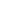 LIEUX, CELEBRATIONS, VISITES A RESERVERDank de vakjes aan te kruisen met een X en het juiste uur voor ieder gelegenheidCHAPELLE "BERGERIE" SAINTE BERNADETTE / 95 plaastenUur: [ ] 8h		[ ] 9h		[ ] 10h45	[ ] 16h30	[ ] 17h30Viering:	 [ ] Eucharistie		[ ] Met zalving	[ ] Boeteviering	             	[ ] GebedsmomentCATHEDRALE DE VERDURE / 2500 plaastenUur: ________________Viering: 	[ ] Eucharistie	             [ ] Met zalving 	             [ ] Boeteviering	             [ ] Gebedsmoment[ ] Feestelijke tijd	[ ] Conferentie	Wenst U een andere plaats indien het regent: [ ]JA     [ ]NEEN BOIS SAINT-FRANCOIS / 300 plaasten Uur: ________________Viering: 	[ ] Eucharistie	             [ ] Met zalving 	             [ ] Boeteviering	             [ ] Gebedsmoment[ ] Feestelijke tijd	[ ] Conferentie	Wenst U een andere plaats indien het regent: [ ]JA     [ ]NEEN SALLE ISAIE / 81 plaastenUur: ________________Viering: 	[ ] Eucharistie	             [ ] Met zalving 	             [ ] Boeteviering	             [ ] GebedsmomentSALLE JEREMIE / 120 plaastenUur: ________________Viering: 	[ ] Eucharistie	             [ ] Met zalving 	             [ ] Boeteviering	             [ ] GebedsmomentCAIRN HAUT – SALLE MGR RODHAIN / 400 plaastenUur : ________________Viering: 	[ ] Eucharistie	             [ ] Met zalving 	             [ ] Boeteviering	             [ ] Gebedsmoment[ ] Feestelijke tijd	[ ] Conferentie	CAIRN BAS – SALLE MGR BONNERIC / 250 plaastenUur: ________________Viering: 	[ ] Eucharistie	             [ ] Met zalving 	             [ ] Boeteviering	             [ ] Gebedsmoment[ ] Feestelijke tijd	[ ] Conferentie		SALLE PADRE PIO / 939 plaastenUur: ________________Viering: 	[ ] Eucharistie	             [ ] Met zalving 	             [ ] Boeteviering	             [ ] Gebedsmoment[ ] Feestelijke tijd	[ ] Conferencie		BEZOEK AAN DE CITE SAINT PIERRE (1 uur van 830 tot 1100 en van 1330 tot 1730)Aantal personen : ______________ Uur : ________________WARME MAALTIJD/PICKNICK[ ] PICKNICK / Aantal personen : ______________ Uur: ________________[ ] Pelgrims van het bisdom 	[ ] Zieken en verzorgers[ ] In het bos St François	[ ] A l'Arche de Noé (bij de cathédrale de verdure)   [ ] Aire Padre Pio	[ ] PICKNICK verzorgd door de Cité Saint-Pierre / Aantal : __________ (aanbevolen bijdrage de 7€ / picknick)[ ] Middageten in het restaurant van de Cité Saint-Pierre (om13u) Aantal : _______(aanbevolen bijdrage 10€ per maaltijd)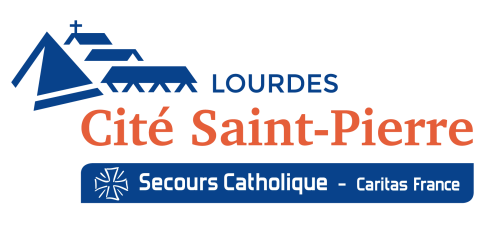 Demande de Réservation animation/célébrationLangue néerlandaiseDate : 20211215Demande de Réservation animation/célébrationLangue néerlandaiseRéf : D02-RES-SBDemande de Réservation animation/célébrationLangue néerlandaiseVersion : 04